Photos in 2018: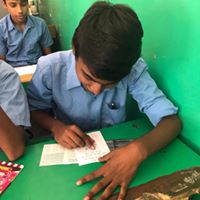 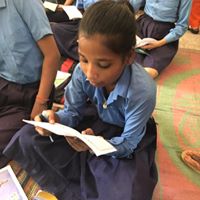 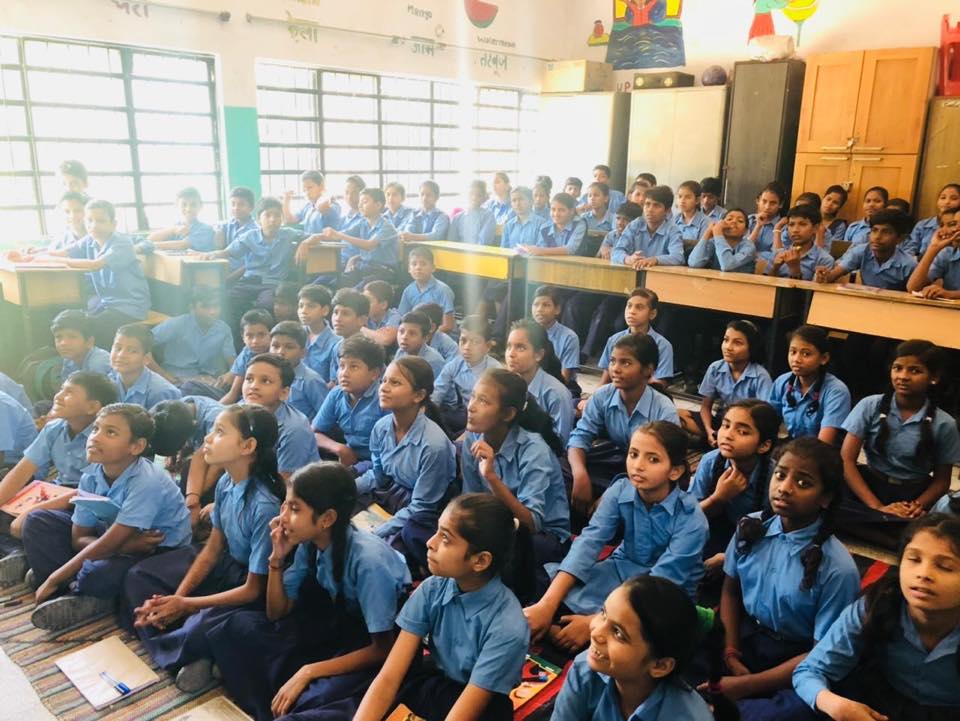 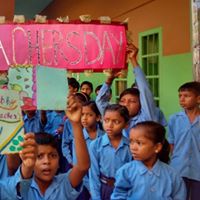 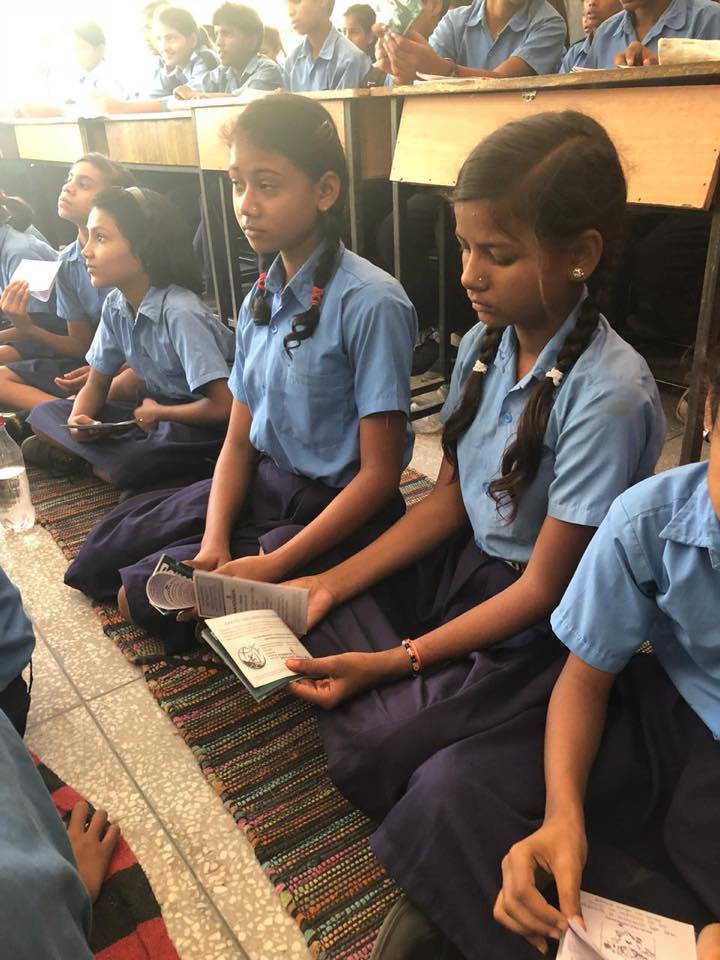 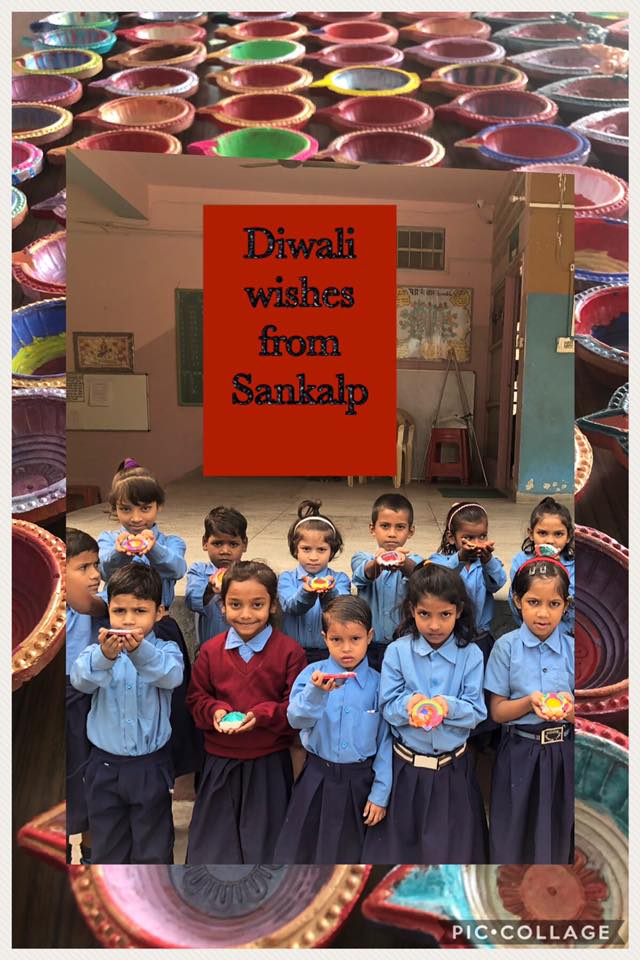 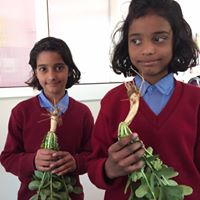 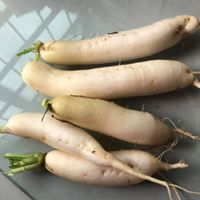 